Study Sheet for the Oceans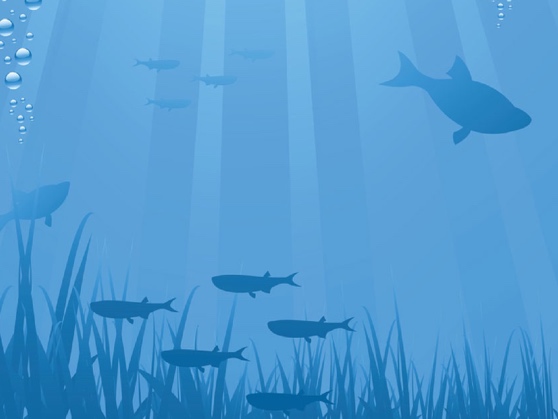 Fun Facts1. Around 70% of the Earth's surface is covered by oceans.2. The largest ocean on Earth is the Pacific Ocean.3. During winter the Arctic Ocean is almost completely covered in sea ice.4. The fish living 2 miles below the ocean have their own lights!5. Oceans help keep the Earth warm.6. About one million species of animals live in the ocean.7. A sea is only a small portion of the ocean.8. The longest mountain range in the world is found under water. 9. About 70% of the oxygen we breathe is produced by the oceans.Animals: jellyfish, sharks, manta rays, whales, dolphins, sea lions, shrimp, squid, barracuda, squid, sea turtle, coralPlants: kelp, sponge, algae, sea grass, seaweed